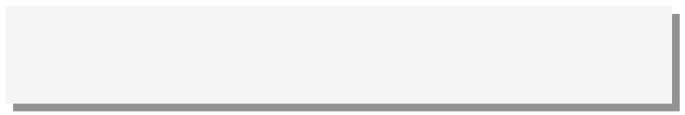 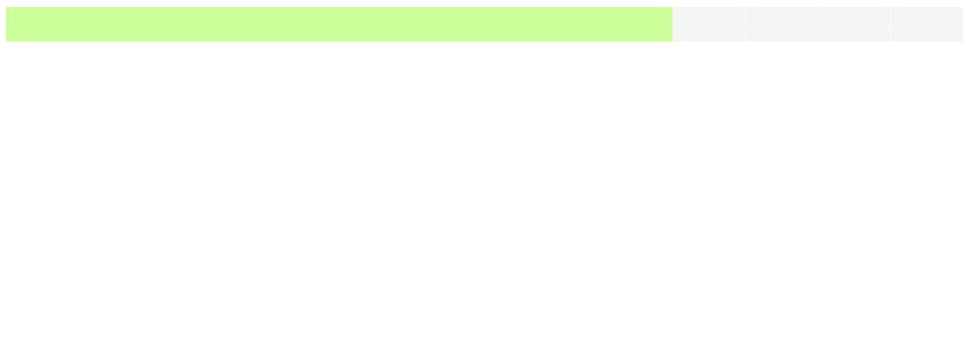 OSSERVAZIONE SISTEMATICAGriglia per l’individuazione di aree relative ai  Bisogni Educativi Speciali 
	per la Scuola del primo e del secondo cicloIstituzione scolastica ͙͙͙͙͙͙͙͙͙͙͙͙͙͙͙͙͙͙͙͙͙͙͙͙͙͙͙͙͙͙͙͙͙͙͙͙͙͙͙͙͙͙͙.Alunno/a ͙͙͙͙͙͙͙͙͙͙͙͙͙͙͙͙͙͙͙͙͙͙͙͙͙͙   Classe ͙͙͙.    Sez. ͙͙͙͙     Docente compilatore ͙͙͙͙͙͙͙͙͙͙͙͙͙͙͙͙͙͙͙͙͙Griglia a cura di Annapaola Capuano, Franca Storace, Luciana VentrigliaGriglia a cura di Annapaola Capuano, Franca Storace, Luciana VentrigliaGriglia a cura di Annapaola Capuano, Franca Storace, Luciana VentrigliaGriglia a cura di Annapaola Capuano, Franca Storace, Luciana VentrigliaGriglia a cura di Annapaola Capuano, Franca Storace, Luciana VentrigliaGriglia a cura di Annapaola Capuano, Franca Storace, Luciana VentrigliaGriglia a cura di Annapaola Capuano, Franca Storace, Luciana VentrigliaGriglia a cura di Annapaola Capuano, Franca Storace, Luciana VentrigliaIl Consiglio di classeGriglia a cura di Annapaola Capuano, Franca Storace, Luciana VentrigliaArea della relazionalitàArea della relazionalitàSempreSpessoQualchevoltaMai1.Si relaziona correttamente con i compagni2.Si relaziona correttamente con le figura adulte3.Ha difficoltà a comunicare con i compagni; è chiuso, introverso, riservato4.Tende a isolarsi5.Si relaziona con un piccolo numero di persone6.Assume ruoli dominanti anche prevaricando i compagni7.Ricorre ad offese gravi, minacce ed aggressioni fisiche nei confronti dei compagni8.Tende a negare i comportamenti ostili messi in atto9.Tende a opporsi alle regole della scuola10.ssume atteggiamenti di disturbo  durante il cambio dell’ora o la ricreazione11.Assume atteggiamenti di disturbo  durante le spiegazioni12.ssume atteggiamenti di disturbo  all’entrata e all’uscita della scuola13.Assume atteggiamenti di sfida con i coetanei14.ttiva frequenti comportamenti di sfida nei confronti dell’insegnante15.Ha rispetto dei materiali presenti nell’ambiente scuola (arredi, computer, LIM, ͙)16.Sa controllare i propri interventi verbali usando un registro adeguato alle situazioni17.Sa controllare le proprie manifestazioni emotive18.Mette in atto meccanismi di fuga e di evitamento di fronte agli impegni scolastici19.Frequenta con regolarità la scuola20.Riesce a seguire le attività mostrando concentrazione e attenzione adeguate alla situazione21.Ha difficoltă a mantenere l’attenzione per un periodo prolungato22.Ha difficoltà ad affrontare compiti troppo lunghi23.Passa continuamente da un’attivită ad un’altra non portando a termine il lavoro24.Partecipa alle discussioni collettive rispettando il turno di parola25.Interrompe le attività in classe continuamente con una certa invadenza26.Porta a termine i compiti assegnati a scuola27.Porta a termine i compiti assegnati a casaArea emotivo-motivazionaleArea emotivo-motivazionaleSempreSpessoQualchevoltaMai1.Ha una bassa autostima2.Non ha fiducia nelle proprie capacità, è disorientato3.Manifesta risposte emotive inappropriate alla situazione4.Mostra reazioni scarse o eccessive di fronte ad una situazione (per esempio si abbatte eccessivamente acausa di un insuccesso scolastico, ͙)5.Mostra una eccessiva preoccupazione  durante le verifiche e nelle interrogazioni6.Risponde precipitosamente prima che sia terminata la domanda7.Mostra maggiore curiosită per le attivită laboratoriali (manipolazione, teatro, ͙) ed extra-scolastiche8.È maggiormente motivato quando gli si propongono attività pratiche anche al di fuori del contestoscolastico9.Tende a non assumersi responsabilità10.Mostra insicurezza11.Non ha atteggiamenti critici nei confronti degli altri e di se stesso12.Manifesta crisi di collera improvvise13.Tende ad evitare il contatto visivo nel relazionarsi agli altri14.Ha difficoltà ad adattarsi alle novità e ai cambiamenti15.Ha comportamenti di routine e ripetitiviArea socio-economico-culturale-linguisticaArea socio-economico-culturale-linguisticaSempreSpessoQualchevoltaMai1.La famiglia sostiene l’impegno e la motivazione dell’alunno nei compiti a casa2.La famiglia verifica che vengano portati a scuola i necessari materiali scolastici3.La famiglia favorisce l’autonomia dell’alunno4.Vive in un contesto familiare problematico (separazione, disaccordi coniugali, delinquenza, ͙)5.La famiglia ha difficoltă a seguire i figli nell’organizzazione scolastica6.Il suo percorso è seguito dai servizi sociali e dal Tribunale dei Minori□ SI□ NO7.Vive in una casa famiglia□ SI□ NO8.È  affidato ad altre figure parentali□ SI□ NOQuali?͙͙͙͙͙͙͙͙͙͙͙͙.Quali?͙͙͙͙͙͙͙͙͙͙͙͙.9.Appartiene ad un ambiente socio-economico svantaggiato□ SI□ NO10.Il territorio in cui vive è deprivato□ SI□ NO11.Il territorio non ha luoghi di incontro e di accoglienza□ SI□ NO12.Nell’extra-scuola frequenta ambienti devianti□ SI□ NO13.Proviene da un altro Paese□ SI□ NOQuale?͙͙͙͙͙͙͙͙͙͙͙͙.14.Si esprime prevalentemente in dialetto□ SI□ NO15.Si assenta frequentemente dalla scuola per problemi di salute□ SI□ NOArea cognitiva - Area linguisticaArea cognitiva - Area linguisticaSempreSpessoQualchevoltaMai1.Ha difficoltà nella comprensione di informazioni verbali orali2.Ha difficoltà nella espressione di informazioni verbali orali3.Riesce a mantenere l’attenzione durante l’ascolto4.Mostra una certa lentezza nella comprensione e nella rielaborazione di un messaggio5.Produce frasi sintatticamente corrette6.Ha una competenza lessicale ridotta7.Oralmente si esprime rispettando la coesione e la coerenza8.Usa prevalentemente un lessico di registro colloquiale e familiare9.Memorizza  e recupera difficilmente termini specifici delle discipline10.Comprende il linguaggio specifico delle discipline11.Riferisce un argomento di studio con un registro linguistico non adeguato12.Ha necessità di usare una scaletta durante le interrogazioni13.Comprende le informazioni significative di messaggi provenienti dai media14.Riferisce oralmente su un argomento di studio servendosi di materiale di supporto (cartine, grafici, tabelle,schemi, mappe, ͙)15.Legge lentamente con frequenti pause ed errori16.Mostra di affaticarsi nella lettura prolungata17.Preferisce leggere silenziosamente18.Evita il compito di lettura19.Utilizza strategie e tecniche di studio funzionali (sottolinea, evidenzia, scrive note, prende appunti,͙) allacomprensione del testo20.Scrive in modo ortograficamente corretto21.Mostra difficoltă nella fase dell’ideazione di un testo scritto22.Mostra difficoltà nella fase di stesura di un testo scritto23.Mostra difficoltà nella fase della revisione di un testo scritto24.Produce testi scritti poco sviluppati (limitati a poche frasi)25.Produce testi coesi e coerenti26.Produce testi corretti dal punto di vista sintattico27.Produce testi poco curati dal punto di vista formale (cancellatura, assenza di punteggiatura, scrittura conalterazione della forma delle lettere, ͙)Area non verbaleArea non verbaleSempreSpessoQualchevoltaMai1.Ha difficoltă nell’elaborazione di informazioni visive e spaziali2.Ha difficoltă nell’acquisizione delle abilită matematiche3.Possiede scarsa memoria spaziale4.Ha difficoltă nell’ambito della matematica5.Ha difficoltă nell’ambito della geometria6.Ha difficoltà in aritmetica in opposizione a buoni risultati in lettura e scrittura7.Ha difficoltă nell’incolonnamento dei numeri nel calcolo scritto8.Ha difficoltà nel disegno9.Ha difficoltà nel copiare figure geometriche10.Ha difficoltà a comprendere comandi che implicano relazioni spaziali11.Ha difficoltà a leggere mappe per orientarsi in uno spazio geografico12.Ha difficoltă nell’impiegare indicatori topologici (sopra, sotto, ͙)13.Ha difficoltà in compiti che richiedono di ricordare informazioni visive14.Ha difficoltă ad allacciarsi le scarpe, bottoni, ͙15.Ha difficoltă ad utilizzare oggetti bidimensionale e tridimensionali (puzzle, costruzioni, ͙)16.Ha difficoltă nell’utilizzare strumenti quali righe, squadre, compasso, ͙17.Difficoltà a mantenere in memoria informazioni spaziali date in sequenza18.Ha difficoltà nell’utilizzo di forbici, posate, ͙19.Mostra difficoltă nell’esecuzione del gesto grafico (aspetto esecutivo della scrittura)20.Ha goffagini con scadenti prestazioni sportivePunti di forzaPunti di forzaOsservazioni1.Attività preferite  (teatro, cinema, lettura, bricolage, ͙)2.Attività sportive (svolte anche a livello amatoriale)3.Partecipazione ad attivită parrocchiali (scout, ͙) o di volontariato4.Partecipazione a corsi di lingue  (Trinity, DELF, ͙)5.Interesse per la tecnologia informatica (computer, IPad, ͙)6.Interesse per i social network (Facebook, Twitter, ͙)7.Interesse per la musica (sia come ascolto sia come studio di strumenti, ͙)8.Interesse per la danza, il ballo, ͙9.Partecipazione al Comitato degli studenti o altra organizzazione studentesca10.Discipline preferite11.Discipline in cui riesce12.Figura di riferimento nell’extrascuola (genitore, tutor, ͙)13.Presenza di un compagno o di un gruppo di compagni di riferimento